Smlouva o zajištění uměleckého vystoupenímeziUniversal Music s.r.o.IČO: 60469692, DIČ: CZ60469692Se sídlem Velvarská 1652/7, 160 00 Praha 6Zapsaná v obchodním rejstříku vedeném Městským soudem v Praze, sp. zn. C 25741Bankovní spojení: xxxxxxxxxxxxxxxxxxÚčet číslo: xxxxxxxxxxxxx, IBAN: xxxxxxxxxxxxxxxxKterou zastupují jednatelé Ing. Tomáš Filip a Ing. Radomír Švábv zastoupení: Petr Doupal na základě plné moci ze dne 11.7.2017/na jedné straně; dále jen "Agentura"/aMěsto LitvínovIČO: 00266027DIČ: CZ00266027Se sídlem: Městský úřad Litvínov, náměstí Míru 11, 436 01 LitvínovČíslo účtu: Komerční banka, a. s., 921491/0100Kterou zastupuje: Zuzana Wiednerová, vedoucí úseku kanceláře starosty, na základě pověření ze dne 06.10.2016/na druhé straně; dále jen "Pořadatel"/Preambule„Umělcem“ se pro účely této smlouvy rozumí: ADAM MIŠÍKVzhledem k tomu, že: Pořadatel má zájem pořádat koncertní vystoupení Umělce a Agentura je ochotna a schopna pro účely takového vystoupení zajistit účast Umělce na svou odpovědnost, uzavírají smluvní strany níže uvedeného dne, měsíce a roku tuto smlouvu. Předmět smlouvy1.	Předmětem této smlouvy je závazek Agentury zajistit na vlastní odpovědnost, že se Umělec zúčastní koncertního vystoupení pořádaného Pořadatelem a provede osobně uměleckými výkony svůj vlastní hudební program a závazek Pořadatele zaplatit za zajištění účasti Umělce Agentuře dohodnutou odměnu, vše za podmínek dále sjednaných v této smlouvě a jejích přílohách č. 1 a 2. (Organizační podmínky a Technické podmínky). 2.	Koncertní vystoupení Umělce (dále jen „vystoupení“) je specifikováno takto:Den konání: 1. 5. 2018Místo konání: Zámecký park, LitvínovNázev akce: Valdštejnská slavnost Příjezd Umělce a jeho doprovodu do místa konání nejpozději do: 14:00Stavba pódiové aparatury: 13:00Čas a délka zvukové zkoušky: 13:15-13:45Čas vystoupení: 14:00-15:00Typ vystoupení: koncert v rámci městské akce pro veřejnostTechnologie vystoupení Umělce: live, několik skladeb s podporou playeru3.	Strany jmenují pro účely této smlouvy a jejich operativní spolupráce při přípravě a realizaci vystoupení tyto své zástupce a zavazují se zajistit, že budou pro komunikační účely k dispozici. Každá strana je oprávněna své zástupce měnit a aktualizovat jejich kontaktní údaje písemným oznámením druhé straně:- 	Zástupce Pořadatele: Dáša Wohanková, Dasa.Wohankova@mulitvinov.cz, xxxxxxxxxx- 	Osoba odpovědná za Pořadatele pro technické otázky: xxxxxxxxxxxxx, xxxxxxxxxx-	Zástupce Agentury/Odpovědná osoba za Umělce: xxxxxxxxxxxxxxx, xxxxxxxxxxxxx, xxxxxxxxxxxxx, - 	Osoba odpovědná za Agenturu pro technické otázky: xxxxxxxxxxx, xxxxxxxxxxxxx, xxxxxxxxxxxxxx4. 	Ubytování Umělce v místě vystoupení: není5.	Agentura zajistí, že se vystoupení společně s Umělcem zúčastní i členové jeho doprovodné skupiny (jsou-li) a zajistí i nezbytný technický a produkční doprovod Umělce (všechny osoby, jejichž účast takto zajistí Agenturou pro účely vystoupení, se dále označují jako „Osoby“).6.	Přílohy této smlouvy obsahují podrobnější vymezení práv a povinností smluvních stran (organizačního a technického charakteru) týkajících se vystoupení Umělce.Povinnosti AgenturyAgentura při podpisu této smlouvy prohlašuje, že je oprávněna a schopna účast Umělce ve smyslu této smlouvy na vlastní odpovědnost zajistit. Agentura se zavazuje, že pro účely vystoupení zajistí na svou odpovědnost a na své náklady v souladu s podmínkami (zejména časovými) sjednanými v této smlouvě osobní účast Umělce a členů jeho doprovodné skupiny (jsou-li), zajistí, že Umělec a členové jeho doprovodné skupiny (jsou-li) provedou v rámci vystoupení svůj vlastní hudební program v souladu s podmínkami sjednanými v této smlouvě a zajistí na své náklady dopravu Umělce a ostatních Osob do místa vystoupení a zpět. Agentura dále zajistí na svou vlastní odpovědnost a na své náklady, že Umělec bude mít pro účely vystoupení k dispozici hudební nástroje a nástrojovou aparaturu, ledaže v Technických podmínkách je uvedeno, že (některé) hudební nástroje a/nebo nástrojovou aparaturu zajišťuje Pořadatel.Agentura se zavazuje, že Pořadateli dodá pro účely propagace vystoupení propagační materiály nebo jiné podklady týkající se Umělce v množství, kvalitě a termínu dle Organizačních podmínek. Agentura odpovídá za to, že je oprávněna je užít a poskytnout za účelem propagace Umělce k užití Pořadateli. Jakékoli změny dodaných propagačních materiálů podléhají schválení Agenturou. Agentura se zavazuje, že pro propagaci vystoupení zajistí součinnost Umělce v rozsahu sjednaném v Organizačních podmínkách.Povinnosti PořadatelePořadatel se zavazuje na svou odpovědnost a na své náklady vystoupení v souladu s podmínkami sjednanými v této smlouvě, v Organizačních podmínkách a Technických podmínkách uspořádat a profesionálně zajistit prostor pro vystoupení, potřebné vybavení, pořadatelskou službu, bezpečnost a další parametry profesionální hudební produkce. Pořadatel odpovídá za to, že pořádáním vystoupení nebudou porušeny právní předpisy.Termín plnění (konání vystoupení, včetně časové specifikace) je sjednán jako fixní a k jeho změně je vždy třeba souhlasu obou stran; výslovně se sjednává, že změna časových specifikací vystoupení na straně Pořadatele je překážkou plnění smlouvy na jeho straně a není tím nijak dotčeno právo Agentury na sjednanou odměnu.Pořadatel se zejména zavazuje zajistit pro účely vystoupení na své náklady kvalitní zvukovou a světelnou aparaturu včetně obsluhy, a to v souladu s Technickými podmínkami, ledaže v Technických podmínkách je uvedeno, že zvukovou a/nebo světelnou aparaturu nebo její části zajišťuje Agentura. Pořadatel se zavazuje zajistit pro účely vystoupení na své náklady hudební nástroje a nástrojovou aparaturu v rozsahu dle Technických podmínek.Pořadatel odpovídá za dodržení hygienických, bezpečnostních a požárních předpisů v místě konání akce. Pořadatel odpovídá za újmu na zdraví a na majetku, vzniklé Agentuře, Umělci či Osobám v době jejich přítomnosti v místě vystoupení, za předpokladu, že tato újma prokazatelně vznikla z jejich zavinění. Pořadatel je povinen umožnit na vystoupení vstup Osobám a umožnit, aby technici Umělce mohli obsluhovat při zvukové zkoušce a při vystoupení zvukovou a světelnou aparaturu, pokud o to Umělec požádá. Pořadatel je povinen zajistit, že nastavení zvukové aparatury nebude mezi ukončením zvukové zkoušky a vystoupením Umělce měněno. Pořadatel je povinen umožnit volný vstup pro hosty Umělce (formou volných vstupenek nebo seznamu hostů) v počtu uvedeném v Organizačních podmínkách. Pořadatel se zavazuje zajistit pro Umělce občerstvení, šatnu, asistenci pro stěhování a další obdobná plnění v rozsahu dle Organizačních podmínek. Pořadatel se zavazuje, že zajistí na své náklady pro Umělce ubytování v rozsahu uvedeném v čl. II. odst. 2 této smlouvy.Pořadatel se zavazuje na vlastní odpovědnost a na vlastní náklady zajistit pro Umělce a jiné Osoby ubytování v souvislosti s vystoupením dle čl. II. odst. 4 (není-li tam nic doplněno, Pořadatel tento závazek nemá).Pořadatel se zavazuje předložit jakékoli propagační materiály související s vystoupením, které obsahují jméno/název/vyobrazení Umělce nebo jiné prvky týkající se Umělce, Agentuře předem ke schválení a bez takového schválení není oprávněn je použít. Pořadatel se zavazuje sdělit Agentuře bez zbytečného odkladu na žádost rozsah jím zajišťované propagace vystoupení.Pořadatel není oprávněn užívat jméno/název/vyobrazení Umělce ani jiné prvky týkající se Umělce pro jakékoli účely propagující výrobky a služby třetích osob, s výjimkou obvyklé a přiměřené propagace sponzorů vystoupení v souvislosti s vystoupením, pokud jde o sponzory uvedené v Organizačních podmínkách. Pořadatel se zavazuje umožnit Umělci/Agentuře prodej merchandisingu v místě vystoupení. Pro odstranění pochybností se sjednává, že prodej merchandisingu bude probíhat jménem a na účet Umělce/Agentury.Další povinnosti Pořadatele v souvislosti s vystoupením plynou z Organizačních podmínek a Technických podmínek.Poruší-li Pořadatel některé povinnosti při zajištění podmínek vystoupení podle této smlouvy, je povinen zaplatit  Agentuře/Umělci na její výzvu smluvní pokutu ve výši uvedené v Organizačních podmínkách, resp. Technických podmínkách.Odměna AgenturyPořadatel se zavazuje Agentuře zaplatit za zajištění účasti Umělce a za ostatní plnění této smlouvy fixní odměnu ve výši 48 000 Kč + DPH a uhradit jí náklady na dopravu Umělce ve fixní výši 4 000 Kč + DPH, tj. celkem 52 000 Kč + DPH. Celková odměna podle odst. 1 bude splatná na základě faktury – daňového dokladu vystaveného Agenturou, a to převodem na účet uvedený na faktuře nejpozději sedm dní před dnem konání vystoupení.Bude-li Pořadatel v prodlení se zaplacením odměny nebo její části, je Agentura oprávněna od této smlouvy odstoupit s okamžitými účinky, v místě konání vystoupení je k odstoupení za Agenturu oprávněn i její zástupce v této smlouvě specifikovaný. Odstoupením od smlouvy není dotčen nárok Agentury na náhradu způsobené újmy a na smluvní pokutu dle odst. 4 níže.V případě prodlení se zaplacením odměny nebo její části náleží Agentuře nárok na smluvní pokutu ve výši 1 % denně z celkové výše odměny uvedené v odstavci 1 tohoto článku.Každý daňový doklad vystavený Agenturou musí splňovat podmínky platných právních předpisů České republiky. Jestliže některé podmínky daňový doklad splňovat nebude, je Pořadatel oprávněn fakturu vrátit. Splatnost faktury se tak prodlužuje o dobu, než bude doručena faktura bezvadná. V odměně dle odst. 1 tohoto článku jsou zahrnuty veškeré náklady Agentury vynaložené na plnění této smlouvy, zejména honorář Umělce (a event. doprovodných hudebníků), doprovodného personálu Umělce a náklady na cestu.Autorská práva a práva související s autorskými právyPořadatel získává touto smlouvou podlicenci k užití uměleckých výkonů Umělce a doprovodných hudebníků provedených při vystoupení podle této smlouvy výlučně živým provozováním v rámci vystoupení. Tato smlouva neopravňuje Pořadatele k pořizování obrazového či zvukově obrazového záznamu vystoupení ani k využití jmen, podobizen či jiných projevů osobní povahy výkonných umělců pro jiné účely než pro přímou propagaci vystoupení Umělce. Pořadatel se zavazuje získat na vlastní odpovědnost a na vlastní účet hromadnou smlouvou uzavřenou s kolektivním správcem (OSA – Ochranný svaz autorský pro práva k dílům hudebním) licenci k užití autorských děl hudebních, která budou Umělcem provedena při vystoupení. Agentura prohlašuje, že práva k užití všech prováděných děl zastupuje uvedený kolektivní správce. Repertoárový list Umělce je přílohou č. 3 této smlouvy.Odstoupení od smlouvyPořadatel je oprávněn od této smlouvy odstoupit s okamžitými účinky v případě porušení povinnosti Agentury zajistit Umělce pro účely vystoupení. Odstoupením od smlouvy není dotčeno právo Pořadatele na náhradu způsobené újmy, nejvýše však ve výši 10 000 Kč. Agentura je oprávněna od této smlouvy odstoupit s okamžitými účinky v případě porušení povinnosti Pořadatele dle čl. IV, které nebude ani na výzvu Agentury nebo jejího zástupce napraveno. Odstoupením od smlouvy není dotčeno právo Agentury na náhradu způsobené újmy. Oznámení o odstoupení od smlouvy musí být učiněno písemně a doručeno nebo předáno druhé smluvní straně nebo jejímu zástupci přítomnému v místě vystoupení. Tato smlouva zaniká a smluvní strany vůči sobě nebudou mít žádné vzájemné nároky v případě, že vystoupení Umělce bude zabráněno v důsledku nepředvídatelné nebo neodvratitelné události ležící mimo vliv smluvních stran, např. v důsledku přírodní katastrofy, epidemie, úředního zákazu, nemoci nebo úrazu Umělce, úmrtí v jeho rodině apod. Ta smluvní strana, na jejíž straně taková nepředvídatelná okolnost nastala, je povinna o tom bez odkladu informovat druhou smluvní stranu, jinak odpovídá za vzniklou škodu. Pro odstranění pochybností se sjednává, že mezi důvody podle tohoto odstavce nepatří počasí.Právo Agentury na zaplacení odměny v plné výši (a je-li touto smlouvou sjednána podílová odměna, pak ve výši minimální garantované odměny) není dotčeno tím, že se vystoupení Umělce neuskuteční za podmínek dle této smlouvy z důvodů na straně Pořadatele, nejde-li o důvody uvedené v odstavci 4 tohoto článku.     Závěrečná ustanoveníTuto smlouvu je možné měnit nebo doplňovat pouze na základě písemné dohody smluvních stran ve formě písemných dodatků, které musí být podepsány oběma smluvními stranami. Povinnost písemné formy se vztahuje i na dohodu o změně povinné formy.Veškeré právní vztahy výslovně neupravené touto smlouvou se řídí ustanoveními občanského zákoníku.Přílohy této smlouvy tvoří nedílnou součást této smlouvy. Přílohy mohou být změněny a doplňovány jen způsobem uvedeným v odst. 1 tohoto článku. Tato smlouva nabývá platnosti dnem jejího podpisu oběma smluvními stranami.Tato smlouva představuje úplné ujednání stran ohledně jejího obsahu a nahrazuje všechna předchozí jednání a výměny návrhů a informací mezi stranami v souvislosti s obsahem a vyjednáváním této smlouvy. Strany prohlašují, že nečiní žádných vedlejších ústních ujednání ani příslibů. Tato smlouva se řídí výlučně českým právním řádem a případné spory z ní budou rozhodovat výlučně české soudy. Tato smlouva je vyhotovena ve dvou identických stejnopisech v českém jazyce podepsaných oběma smluvními stranami a majících sílu originálu, z nichž po jednom obdrží každá ze smluvních stran. Od této smlouvy lze odstoupit pouze způsoby a za podmínek v této smlouvě stanovených, tuto smlouvu nelze vypovědět.Smluvní strany souhlasí s tím, aby tato Smlouva byla vedena v evidenci smluv vedené městem Litvínov, která bude přístupná dle zákona č. 106/1999 Sb., o svobodném přístupu k informacím, a která obsahuje údaje o smluvních stranách, předmětu smlouvy, číselné označení smlouvy a datum jejího uzavření. Smluvní strany prohlašují, že skutečnosti uvedené v této Smlouvě nepovažují za obchodní tajemství a udělují svolení k jejich zpřístupnění ve smyslu zákona č. 106/1999 Sb., o svobodném přístupu k informacím. Tato Smlouva bude v plném rozsahu uveřejněna v informačním systému registru smluv dle zákona č. 340/2015 Sb., zákona o registru smluv. Tato Smlouva nabývá účinnosti dnem, kdy město Litvínov uveřejní Smlouvu v informačním systému registru smluv.V Praze dne 8.3.2018	V Litvínově dne 29. 3. 2018Agentura:	Pořadatel:……………………………………….	…………………………………..Petr Doupal	Zuzana WiednerováPřílohy:Organizační podmínkyTechnické podmínky – riderRepertoárový listOrganizační podmínky Tyto organizační podmínky jsou přílohou a nedílnou součástí „Smlouvy o zajištění uměleckého vystoupení“ („Smlouva“) uzavřené ve vztahu ke koncertnímu vystoupení Umělce „ADAM MIŠÍK“ v místě Litvínov dne 1. 5. 2018 mezi společností Universal Music s.r.o., IČO: 60469692 (“Agentura”) a Město Litvínov, IČO: 00266027 (“Pořadatel”).Seznam vystupujících umělců a ostatních Osobxxxxxxxxxxx –zpěvxxxxxxxxxxxx – klávesy, kytaraxxxxxxxxxxxxx – klávesyxxxxxxxxxxxxx – bicíxxxxxxxxxxx – basová kytaraxxxxxxxxxxxx – tour manager(Agentura si vyhrazuje právo změnit obsazení doprovodných hudebníků a technického
a organizačního personálu)Kontaktní osoby na straně AgenturyZástupce pro smluvní a organizační otázky: xxxxxxxxxxxxxxxxxxxxxxxxxxxZástupce pro technické otázky: xxxxxxxxxxxxxxxxxxxxx Kontaktní osoby na straně PořadateleZástupce pro smluvní a organizační otázky: Dáša Wohanková, Dasa.Wohankova@mulitvinov.cz, xxxxxxxxxxxxxxxxxZástupce pro technické otázky: xxxxxxxxxxxxxxxxxxxxxPříjezd a parkováníPořadatel je povinen zabezpečit na svou odpovědnost a na své náklady pro Umělce a jeho doprovod bezpečné parkování v areálu místa vystoupení, případně jeho těsné blízkosti, a to pro 3x vozidlo.Pokud je Umělec v místě vystoupení ubytován, ať již na náklady Pořadatele podle Smlouvy nebo na náklady Agentury, zabezpečí Pořadatel na svou odpovědnost a na své náklady možnost uložení techniky a nástrojové aparatury Umělce v hlídaném a zabezpečeném prostoru přes noc (za ztrátu nebo odcizení uskladněných věcí odpovídá Pořadatel) parkování nebo možnost celonočního hlídaného parkování vozů s uloženou technikou a nástrojovou aparaturou Umělce.Pořadatel zašle kontaktní osobě Agentury pro organizační otázky nejpozději jeden týden před vystoupením e-mailem GPS příjezdové trasy do místa vystoupení.Pořadatel je povinen v den konání umělce informovat o silničních mimořádnostech v okrese akce, jako jsou uzavírky, rekonstrukce, které by mohly znemožnit včasný příjezd.Vykládka a nakládka nástrojové aparaturyPořadatel je povinen zabezpečit na svou odpovědnost a na své náklady dva fyzicky zdatné pomocníky za účelem asistence při vyložení nástrojové aparatury Umělce při příjezdu Umělce a naložení nástrojové aparatury Umělce po skončení vystoupení Umělce nebo v jiné dohodnuté době; pomocníci nesmějí být pod vlivem alkoholu nebo jiných návykových látek
a musí být Umělci k dispozici při nakládání a vykládání dle pokynů Umělce, resp. osob tvořících jeho organizační doprovod.Za škody vzniklé při manipulaci s nástrojovou aparaturou způsobenou takto zabezpečenými pomocníky odpovídá Pořadatel.Technické a organizační podmínkyPódium pro realizaci vystoupení Umělce musí mít alespoň následující rozměry: 6x4m (minimum), ideálně 8x6m a více, 1 m vysoké, s výškou stropu min. 3 m.Je-li vystoupení pořádáno v exteriéru, je Pořadatel povinen zabezpečit zastřešení místa vystoupení (pódia) tak, aby nebylo vystaveno srážkám. Agentura si vyhrazuje právo odmítnout vystoupení Umělce v případě, že na pódium, do místa, kde se má nacházet Umělec nebo jeho vybavení, pronikají srážky, nebo že povětrnostní podmínky (bouřky, vichřice apod.) jinak znemožňují realizaci vystoupení bez ohrožení zdraví nebo majetku. Odmítnutím vystoupení podle předchozí věty není dotčeno právo Agentury na odměnu v plné výši dle Smlouvy. Je-li přirozená teplota vzduchu v místě vystoupení nižší než 7°C, je Pořadatel povinen zabezpečit vyhřívání pódia.Neprobíhá-li příprava nástrojové aparatury Umělce přímo na pódiu a je-li nutno ji za účelem hladkého průběhu programu vystoupení připravit mimo pódium, zabezpečí Pořadatel pro přípravu nástrojové aparatury zastřešený a suchý prostor o rozměrech alespoň 3 x 3 metry (za tmy a šera musí být osvícen), ohraničený proti vstupu nepovolaných osob a spojený s pódiem, kam bude připravená nástrojová aparatury přenesena, suchou cestou. Pořadatel je povinen zabezpečit, aby s nástrojovou aparaturou a vybavením Umělce na pódiu nemanipulovala žádná osoba bez výslovného souhlasu Umělce (takový bude udělen zpravidla za účelem rychlého přemístění připravené nástrojové aparatury z místa přípravy dle předchozí odrážky na pódium a zpět). Pořadatel je povinen zabezpečit prostřednictvím alespoň dvoučlenné pořadatelské služby, aby na pódium s připravenou nástrojovou aparaturou Umělce nevstupovaly žádné osoby s výjimkou těch, u nichž je to s ohledem na jejich činnost při realizaci vystoupení třeba (stage manager, zvukoví technici apod.).Pořadatel odpovídá za škodu, ztrátu nebo poškození vybavení Umělce nacházejícího se v místě vystoupení, s výjimkou případů, že by ke škodě došlo i jinak, a případů, kdy škodu zavinila některá osoba z řad Umělce nebo jeho doprovodu, ať již svou manipulací nebo udělením nevhodných pokynů osobě na straně Pořadatele. Pořadatel je povinen zabezpečit vhodným způsobem oddělení diváků od pódia, na němž se vystoupení uskuteční (zábrany, pořadatelská služba apod.).Dodává-li pro účely vystoupení zvukovou a světelnou techniku Agentura, je Pořadatel povinen zabezpečit zábrany, zamezující vstupu diváků do prostoru kolem a na plošiny zvukové, světelné a projekční režie a v případě realizace vystoupení v exteriéru též zastřešení těchto prostor tak, aby do nich nepronikaly žádné srážky.Pořadatel zabezpečí za účelem stavby bicí soupravy na pódiu pevný a stabilní praktikábl o rozměrech 3 x 2 metry, vysoký alespoň 0,3-0,5 metru a pokrytý kobercem proti skluzu. Pokud nelze, požaduje Umělec alespoň koberec v rozměrech 3 x 2 metry.ZázemíPořadatel je povinen zabezpečit na svou odpovědnost a na své náklady pro Umělce a jeho doprovod čistou, osvětlenou, jménem/názvem Umělce viditelně označenou a uzamykatelnou šatnu s teplotou vzduchu alespoň 20°C, vybavenou (přímo v rámci šatny nebo v její těsné blízkosti) vlastním sociálním zařízením (WC, toaletní papír, umyvadlo s teplou vodou), přístupným pouze Umělci, případně jiným interpretům realizujícím své vystoupení na téže akci. Klíč od šatny převezme při příjezdu zástupce Umělce. Pořadatel je povinen zabezpečit, že po dobu, kdy bude šatna k dispozici Umělci, nebude mít do ní vstup žádná jiná osoba bez předchozího souhlasu Umělce.Pořadatel je povinen zabezpečit v šatně věšáky na oblečení, židlemi a stoly pro 6 osob, 6 ks čistých froté ručníků, zrcadlem a alespoň dvěma zásuvkami 220 V. Pořadatel je povinen vydat všem osobám, jejichž přítomnost je v prostoru zákulisí s ohledem na jejich úkoly při realizaci vystoupení nutná, řádné označení (backstage pass).Pořadatel je povinen zabezpečit prostřednictvím alespoň dvoučlenné pořadatelské služby, že do zákulisí a do okolí šaten nebudou v době přítomnosti Umělce v místě vystoupení vstupovat jiné osoby než viditelně označené podle předchozí odrážky.ObčerstveníPořadatel je povinen na svou odpovědnost a na své náklady zajistit pro Umělce a jeho doprovod občerstvení v následujícím složení, které musí být Umělci k dispozici v jeho šatně v době před/po konání vystoupení dle aktuálního požadavku Umělce:Preferujeme teplé jídlo celkem pro 6 lidí a/nebo obložená mísa (1x zeleninová, 1x sýrová a 1x salámová mísa), pečivo6x 1,5 L voda neperlivá2x 1,0 L džus3x 1,75 L Coca-Cola Zero6x 0,5 L pivo světlé plechové nebo kupony na jeho konzumaci v areálu akcePořadatel je povinen na svou odpovědnost a na své náklady zajistit pro Umělce nápoje v následujícím složení, které musí být Umělci k dispozici na pódiu v době vystoupení:6x neperlivá 0,5 litru v PET lahvích PropagaceAgentura dodá Pořadateli nejpozději do 16. 4. 2018 následující propagační materiály Umělce v následujícím množství elektronickou poštou: biografie, fotky v tiskové kvalitě.Agentura zajistí pro realizaci vystoupení následující propagační součinnost Umělce: uvedení akce v seznamu akcí na webu www.adammisik.cz a v sekci Events na sociální síti Facebook, publikaci Facebook příspěvku nebo Instagram příspěvku nebo Instagram Stories v období 7 dní do dokonání akce až do dne konání akce včetně informující o vystoupení na této akci.●   Pořadatel je oprávněn v souvislosti s vystoupením Umělce podle čl. IV. odst. 9 Smlouvy          propagovat pouze tyto sponzory vystoupení, a to vždy výlučně tak, aby způsob propagace        nevyvolával dojem, že vyjadřuje názor, stanovisko nebo podporu příslušné značky přímo        Umělcem: United Energy, a. s., Severočeské doly, a. s., STROJÍRNA Litvínov.Bude-li se na základě dohody Agentury a Pořadatele konat autogramiáda Umělce, zabezpečí pro její konání Pořadatel bezpečné místo (v případě exteriéru zastřešené, suché, při poklesu přirozené teploty pod 7°C vyhřívané a po setmění osvícené), které podléhá souhlasu Umělce, a alespoň dvoučlennou pořadatelskou službu zajišťující hladký a bezpečný průběh autogramiády. Místo musí být vybaveno stolem o rozměru alespoň 2x1 m, dvěma židlemi a 2x neperlivou vodou 0,5 L v PET lahvích. Autogramiáda se bude konat cca 15 min po skončení vystoupení Umělce. Způsob a délka autogramiády podléhají souhlasu Umělce.Pořadatel umožní volný (bezúplatný) vstup na vystoupení na bázi seznamu hostů (guestlist) alespoň 0 hostům na straně Agentury/Umělce podle dispozic Agentury/Umělce udělených kdykoli před zahájením vystoupení.SankceZa porušení každé z povinností dle bodů 1-4 a 7-9 je Pořadatel povinen uhradit Agentuře smluvní pokutu ve výši 3 000 Kč, za porušení každé z povinností dle bodů 5-6 je Pořadatel povinen uhradit Agentuře smluvní pokutu ve výši 8 000 Kč, čímž není dotčeno právo Agentury na náhradu způsobené škody a právo odstoupit od Smlouvy v souladu s čl. VII. odst. 2 Smlouvy.V Praze dne 8.3.2018	V Litvínově dne 29. 3. 2018Agentura:	Pořadatel:……………………………………….	…………………………………..Petr Doupal	Zuzana WiednerováTechnické podmínky – riderTyto technické podmínky jsou přílohou a nedílnou součástí „Smlouvy o zajištění uměleckého vystoupení“ („Smlouva“) uzavřené ve vztahu ke koncertnímu vystoupení Umělce „ADAM MIŠÍK“ v místě Litvínov dne 1.5.2018 mezi společností Universal Music s.r.o., IČO: 60469692 (“Agentura”) a Město Litvínov, IČO: 00266027 (“Pořadatel”).Input list01. kick mic/plug D112/Beta5202. snare top mic SM5703. snare bottom mic SM5704. hihat mic C45105. tom mic e604/Beta 906. OH mic left C45107. OH mic right C45108. octopad L jack to D. I.09. octopad P jack to D. I. 10. guitar front mic e90611. guitar bottom mic e90612. guitar front mic e90613. guitar bottom mic e90614. keyboard 1 L jack to D. I. 15. keyboard 1 P jack to D. I. 16. keyboard 2 L jack to D. I. 17. keyboard 2 P jack to D. I. 18. keyboard 3 L jack to D. I. 19. keyboard 3 P jack to D. I. 20. player L jack to D. I.21. player P jack to D. I.23. voc main SM 5824. voc mic SM 5825. voc mic SM 58Stage plan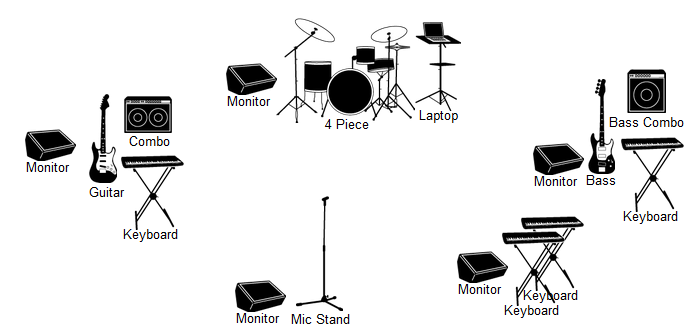 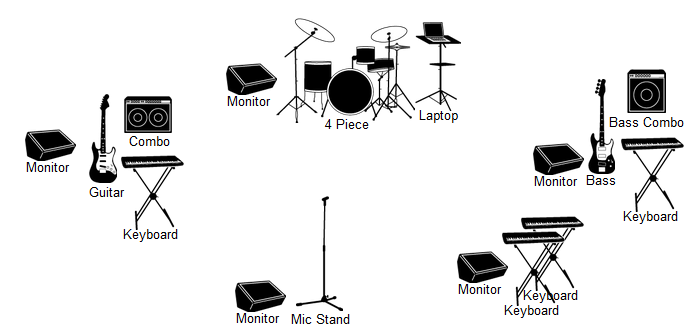 SankceZa porušení každé z povinností je Pořadatel povinen uhradit Agentuře smluvní pokutu ve výši 10 000 Kč, čímž není dotčeno právo Agentury na náhradu způsobené škody a právo odstoupit od Smlouvy v souladu s čl. VII. odst. 2 Smlouvy.V Praze dne 8.3.2018	V Litvínově dne 29. 3. 2018Agentura:	Pořadatel:……………………………………….	…………………………………..Petr Doupal	Zuzana WiednerováRepertoárový list Tento repertoárový list umělce je přílohou a nedílnou součástí „Smlouvy o zajištění uměleckého vystoupení“ („Smlouva“) uzavřené ve vztahu ke koncertnímu vystoupení Umělce „ADAM MIŠÍK“ v místě Litvínov dne 1. 5. 2018 mezi společností Universal Music s.r.o., IČO: 60469692 (“Agentura”) a Město Litvínov, IČO: 00266027 (“Pořadatel”).V Praze dne 8. 3. 2018	V Litvínově dne 29. 3. 2018Agentura:	Pořadatel:……………………………………….	…………………………………..Petr Doupal	Zuzana WiednerováSkladbaHudbaTextOne LifexxxxxxxxxxxxxxxxxxxxxxxSlowmoxxxxxxxxxxxxxxxxxxxxxxxxxxxxPůlměsíc         xxxxxxxxxxxxxxxxxxxxxxxxxxxxxxxxJá nechci víc   xxxxxxxxxxxxxxxxxxxxxxxxxxxxxxxxxxTýdny             xxxxxxxxxxxxxxxxxxxxxxxxxxxxxxTvoje světy     xxxxxxxxxxxxxxxxxxxxxxxxxxxO nás dvou     xxxxxxxxxxxxxxxxxxxxxxxxxxxxxxxxParfémxxxxxxxxxxxxxxxxxxxxxxxxxxxxxSlunečný hrobxxxxxxxxxxxxxxxxxxxxxxxxxxxxxxxxxx